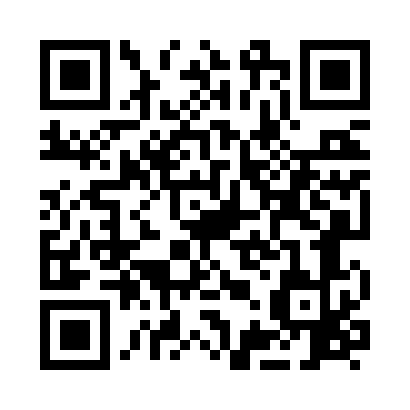 Prayer times for Strichen, Aberdeenshire, UKMon 1 Jul 2024 - Wed 31 Jul 2024High Latitude Method: Angle Based RulePrayer Calculation Method: Islamic Society of North AmericaAsar Calculation Method: HanafiPrayer times provided by https://www.salahtimes.comDateDayFajrSunriseDhuhrAsrMaghribIsha1Mon2:434:151:127:0410:1011:412Tue2:444:161:137:0410:0911:413Wed2:454:171:137:0310:0811:404Thu2:454:181:137:0310:0711:405Fri2:464:191:137:0310:0711:406Sat2:474:201:137:0310:0611:397Sun2:474:211:137:0210:0511:398Mon2:484:231:147:0210:0411:399Tue2:494:241:147:0110:0311:3810Wed2:494:251:147:0110:0211:3811Thu2:504:271:147:0010:0011:3712Fri2:514:281:147:009:5911:3613Sat2:524:301:146:599:5811:3614Sun2:534:321:146:599:5611:3515Mon2:544:331:146:589:5511:3416Tue2:544:351:146:579:5311:3417Wed2:554:361:156:569:5211:3318Thu2:564:381:156:569:5011:3219Fri2:574:401:156:559:4911:3120Sat2:584:421:156:549:4711:3121Sun2:594:441:156:539:4511:3022Mon3:004:451:156:529:4311:2923Tue3:014:471:156:519:4111:2824Wed3:024:491:156:509:4011:2725Thu3:034:511:156:499:3811:2626Fri3:044:531:156:489:3611:2527Sat3:054:551:156:479:3411:2428Sun3:064:571:156:469:3211:2329Mon3:074:591:156:459:3011:2230Tue3:085:011:156:439:2811:2131Wed3:095:031:156:429:2511:20